Podeu escriure en un full directament els dinerets que hi ha a cada quadre!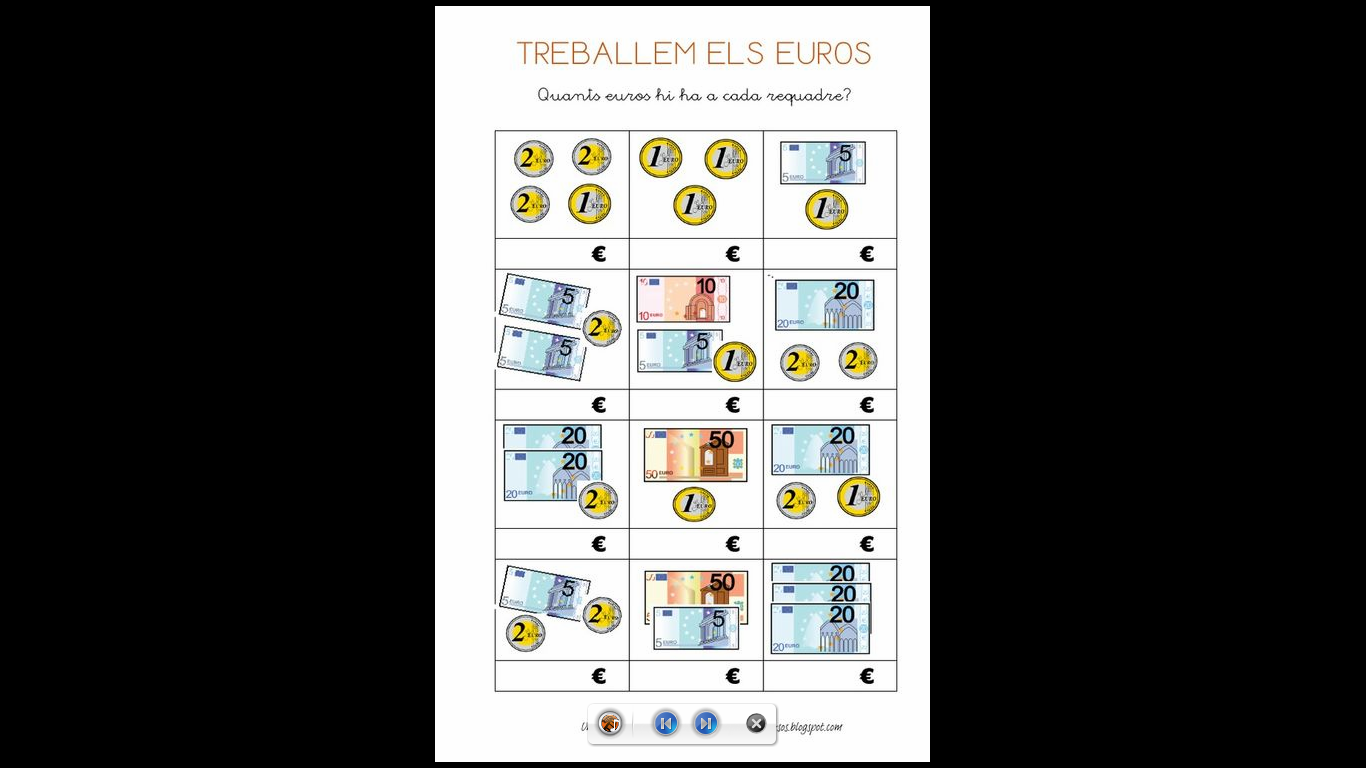 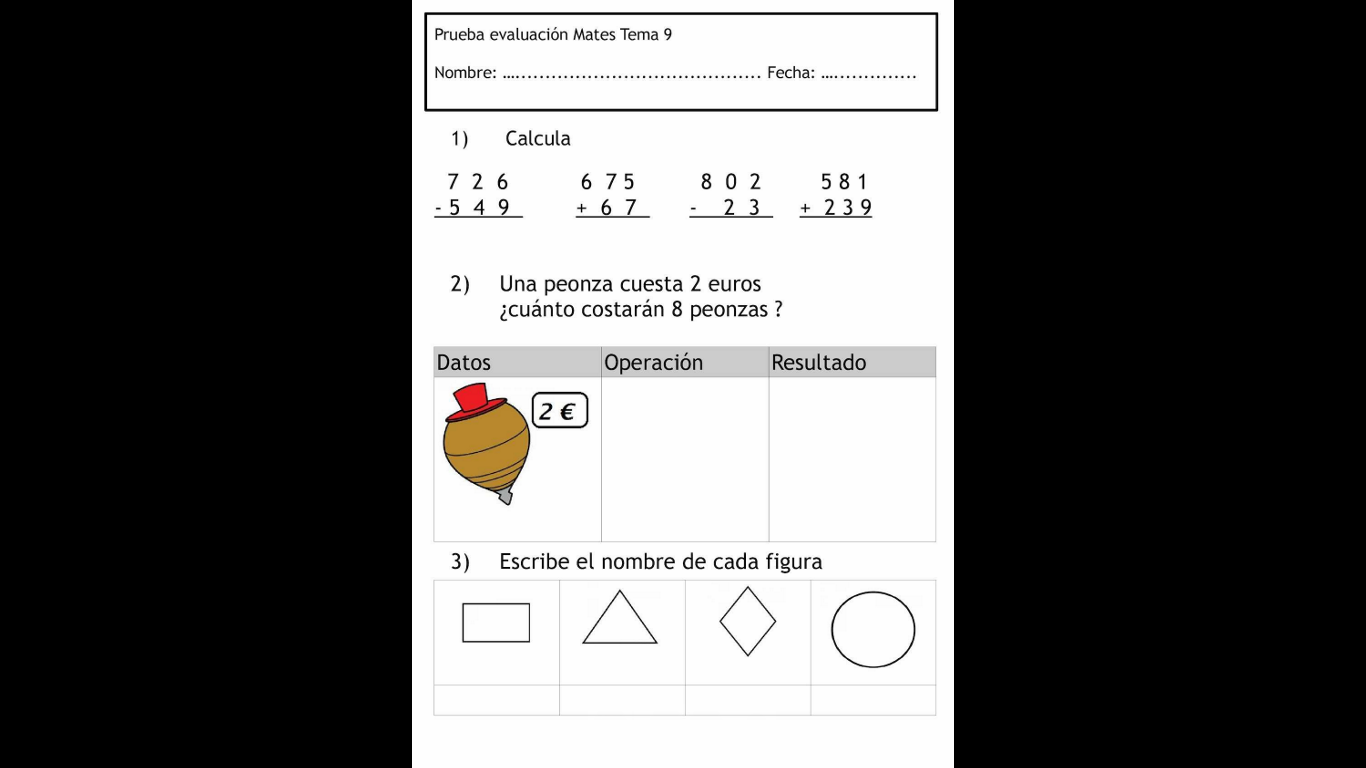 Multiplica aquests daus!!!Repassa abans de començar les taules del 2, 3 i 5!!!!
¡ATENCIÓN! ¡Lee y realiza lo indicado!!!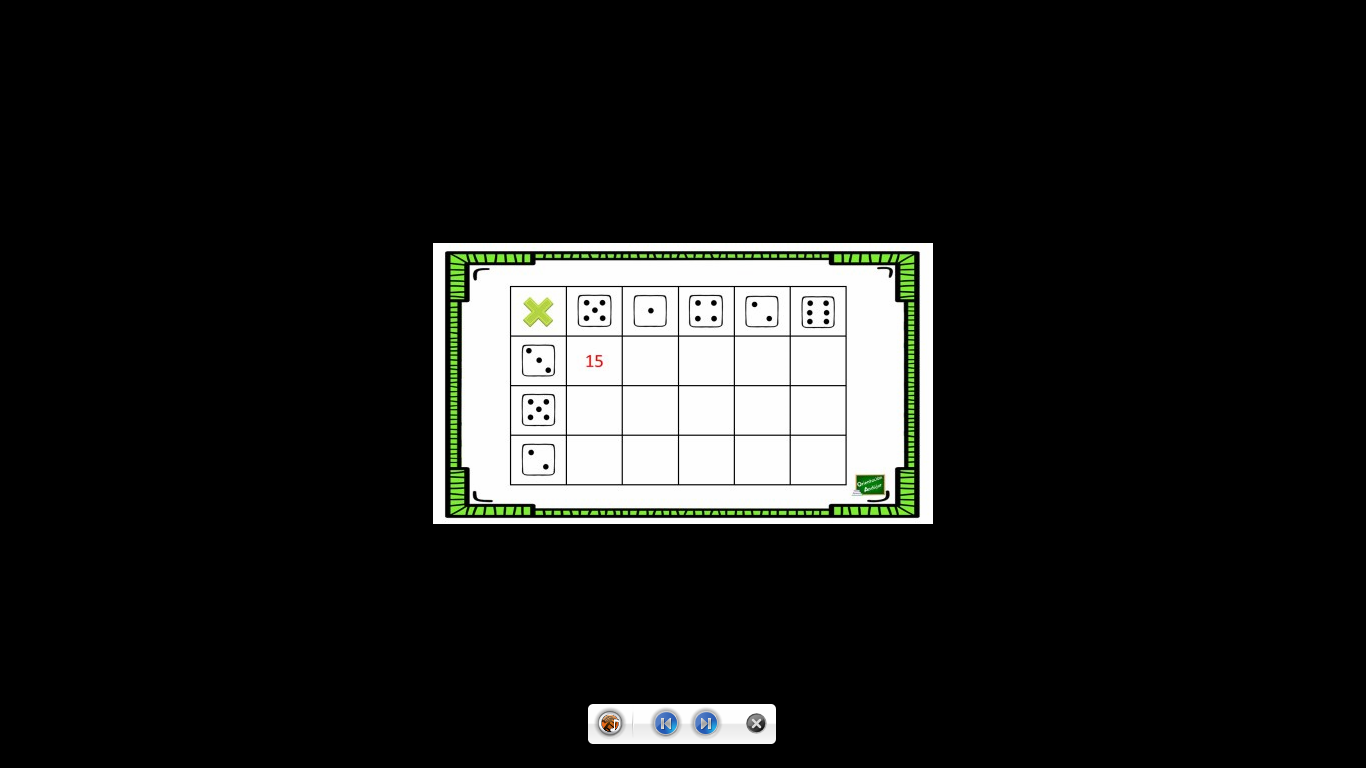 1. Dibuja una casa a la izquierda del tambor 2. Dibuja una luna encima de la casa 3. Dibuja un coche a la derecha del balón 4. Dibuja una mesa debajo del balón 5. Dibuja un barco debajo del lápiz 6. Dibuja un pez a la izquierda del barco 7. Dibuja una mariposa debajo de la casa 8. Dibuja un caracol a la derecha del coche 9. Dibuja una cometa en la única esquina que queda 10. Colorea los dos dibujos de las esquinas superiores(cometa y caracol) de verde 11. Colorea los dos dibujos de las esquinas inferiores(mariposa y barco) de amarillo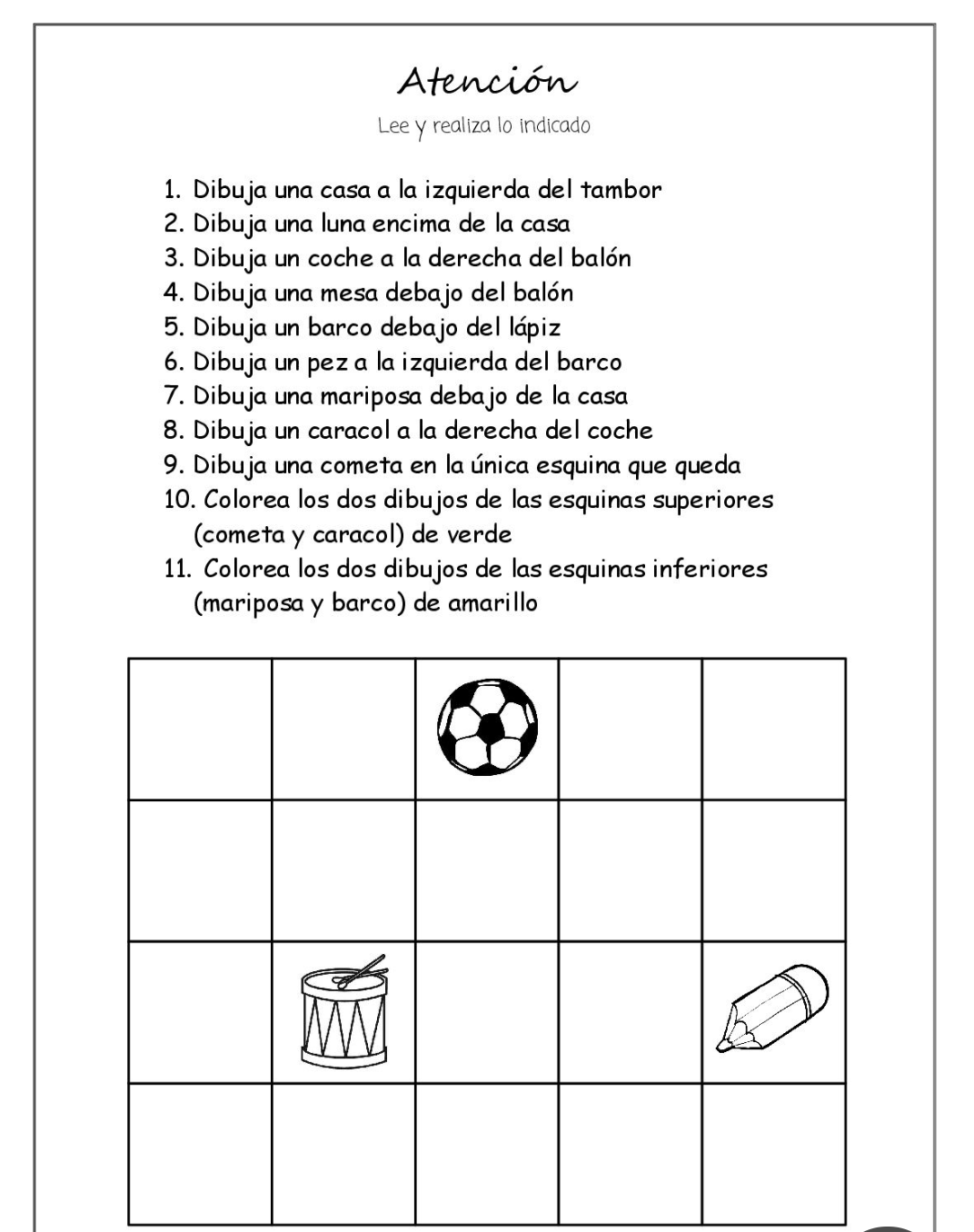 